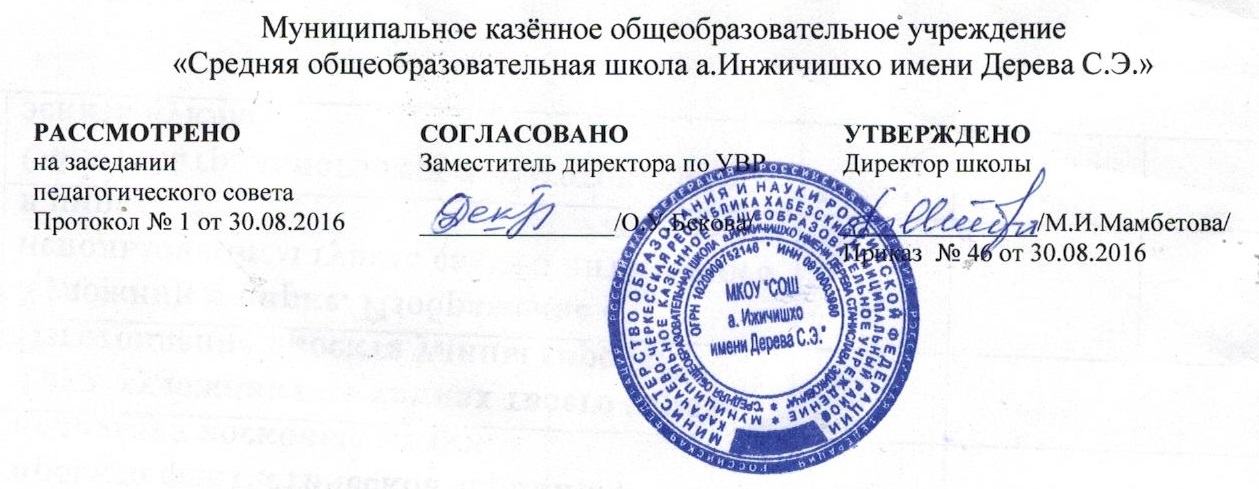 РАБОЧАЯ ПРОГРАММАпо математике 1 класс( УМК «Школа России»)4 часа в неделю – 132ч в год.                                                                            Учитель высшей  категории                                                                                                                                                                              Хакунова А.Х.                                                                2016-2017Планируемые предметные результаты изучения курса     В результате изучения курса математики, обучающиеся в конце 1 класса:• научатся использовать начальные математические знания для описания окружающих предметов, процессов, явлений, оценки количественных и пространственных отношений;• овладеют основами логического и алгоритмического мышления, пространственного воображения и математической речи, приобретут необходимые вычислительные навыки;• научатся применять математические знания и представления для решения учебных задач, приобретут начальный опыт  применения математических знаний в повседневных ситуациях;• получат представление о числе как результате счёта и измерения, о десятичном принципе записи чисел; научатся выполнять устно и письменно арифметические действия с числами; находить неизвестный компонент арифметического действия; составлять числовое выражение и находить его значение; накопят опыт решения текстовых задач;• познакомятся с простейшими геометрическими формами, научатся распознавать, называть и изображать геометрические фигуры, овладеют способами измерения длин;• приобретут в ходе работы с таблицами важные для практико- ориентированной математической деятельности умения, связанные с представлением, анализом и интерпретацией данных; смогут научиться извлекать необходимые данные из таблиц, заполнять готовые формы, объяснять, сравнивать и обобщать информацию, делать выводы и прогнозы.Числа и величиныВыпускник 1 класса научится:• читать, записывать, сравнивать, упорядочивать числа от 0 до20;• устанавливать закономерность — правило, по которому составлена числовая последовательность, и составлять последовательность по заданному или самостоятельно выбранному правилу (увеличение/уменьшение числа на несколько единиц);• группировать числа по заданному или самостоятельно установленному признаку;• читать и записывать величины (массу, время, длину), используя основные единицы измерения величин и соотношения между ними (дециметр - сантиметр).Выпускник 1 класса получит возможность научиться:• классифицировать числа по одному или нескольким основаниям, объяснять свои действия;• выбирать единицу для измерения данной величины (длины, массы, времени), объяснять свои действия.Арифметические действияВыпускник 1 класса научится:• выполнять устно сложение, вычитание однозначных чисел в случаях, сводимых к действиям в пределах 20 (в том числе с нулём и числом 1);• выделять неизвестный компонент арифметического действия и находить его значение;Выпускник получит возможность научиться:• использовать свойства арифметических действий для удобства вычислений;• проводить проверку правильности вычислений (с помощью обратного действия, прикидки и оценки результата действия).Работа с текстовыми задачамиВыпускник 1 класса научится:• анализировать задачу, устанавливать взаимосвязь между условием и вопросом задачи,определять количество и порядок действий для решения задачи, выбирать и объяснять выбор действий;• решать учебные задачи и задачи, связанные с повседневной жизнью, арифметическим способом (в 1—2 действия);• оценивать правильность хода решения и реальность ответа на вопрос задачи.• находить разные способы решения задачи.Пространственные отношенияГеометрические фигурыВыпускник 1 класса научится:• распознавать, называть, изображать геометрические фигуры (точка, отрезок, ломаная, многоугольник);• выполнять построение геометрических фигур с заданными измерениями (отрезок) с помощью линейки;• соотносить реальные объекты с моделями геометрических фигур.Геометрические величиныВыпускник 1 класса научится:• измерять длину отрезка;Работа с информациейВыпускник 1 класса научится:• читать несложные готовые таблицы;• заполнять несложные готовые таблицы;Выпускник 1 класса получит возможность научиться:• достраивать несложную готовую столбчатую диаграмму;• сравнивать и обобщать информацию, представленную в строках и столбцах несложных таблиц;• планировать несложные исследования, собирать и представлять полученную информацию с помощью таблиц;• интерпретировать информацию, полученную при проведении несложных исследований (объяснять, сравнивать и обобщать данные, делать выводы и прогнозы.Учебно-тематический планСодержание учебного предметаПодготовка к изучению чисел. Пространственные и временные представления (8 часов).Признаки предметов. Сравнение предметов по размеру (больше – меньше. Выше – ниже, длиннее – короче) и по форме.Взаимное расположение предметов в пространстве и на плоскости (выше – ниже, слева – справа, за – перед и др.)Направления движения: слева направо, справа налево, сверху вниз. Снизу вверх.Временные представления: сначала, потом, до, после, раньше, позже.Сравнение групп предметов: больше, меньше, столько же, на сколько больше (меньше).К концу изучения темы уч-ся научатся:Сравнивать предметы по размеру, форме, цвету.Определять как расположены предметы в пространстве.Сравнивать группы предметовЧисла от 1 до 10. Число 0. Нумерация (27 часов)Название, последовательность и обозначение чисел от 1 до 10. Счёт реальных предметов и их изображений, движений, звуков и др. Получение числа путём прибавления единицы к предыдущему числу, вычитания единицы из числа, следующего за данным при счёте.Число 0. Его получение и обозначение.Сравнение чисел.Равенство, неравенство. Знаки +, -, =.Состав чисел в пределах первого десятка.Точка. Линии (кривая, прямая). Отрезок, ломаная. Многоугольник. Углы, вершины и стороны многоугольника.Длина отрезка. Сантиметр.Решение задач в одно действие на сложение и вычитание (на основе пересчёта предметов).Практическая работа: сравнение длин отрезков, измерение длины отрезка, построение отрезка заданной длины.К концу изучения темы уч-ся научатся:Называть, обозначать и сравнивать числа от 1 до 10.Распознавать и изображать точку, прямую и кривую линии, отрезок, луч, ломаную, многоугольник;Измерять отрезки в см и чертить отрезки заданной длины;Решать задачи в одно действие на сложение и вычитание.Числа от 1 до 10. Сложение и вычитание (57 часов).Конкретный смысл и названия действий сложения и вычитания. Знаки +, -, =. Названия компонентов и результатов сложения и вычитания (их использование при чтении и записи числовых выражений). Нахождение значения числовых выражений в одно-два действия без скобок.Переместительное свойство сложения.Приёмы вычислений: прибавление числа по частям, перестановка чисел; вычитание числа по частям и вычитание на основе знания соответствующего случая сложения.Таблица сложения в пределах 10. Соответствующие случаи вычитания.Сложение и вычитание с числом 0.Нахождение числа, которое на несколько единиц больше или меньше данного.Решение задач в одно действие на сложение и вычитание.К концу изучения темы уч-ся научатся:Называть числа при сложении и вычитании;Находить значения числовых выражений в одно-два действия;Решать задачи в одно действие;Применять переместительное свойство сложенияЧисла от 1 до 20. Нумерация (2часов).Название и последовательность чисел от 1 до 20. Десятичный состав чисел от 11 до 20. Чтение и запись чисел от 11 до 20. Числа от 1 до 20. Сложение и вычитание (32 часа).Сложение двух однозначных чисел, сумма которых больше 10, с использованием изученных приёмов вычислений.Таблица сложения и соответствующие случаи вычитания.Решение задач в одно-два действия на сложение и вычитание.К концу изучения темы уч-ся научатся:Складывать однозначные числа с переходом через десяток;Решать задачи в одно-два действия на сложение и вычитание;Знать таблицу сложения и соответствующие случаи вычитания.Итоговое повторение (6 часов).Числа от 1 до 20. Нумерация.Табличное сложение и вычитание.Геометрические фигуры. Измерение и построение отрезков. Решение задач изученных видовКалендарно-тематическое планирование (4ч в 1 неделю-132ч )№Название разделовВсего часов1Подготовка к изучению чисел. Пространственные и временные представления82Числа от 1 до 10. Нумерация273Числа от 1 до 10. Сложение и вычитание574Числа от 11 до 20. Нумерация25Числа от 11 до 20. Сложение и вычитание326Итоговое повторение6ИТОГО132 ч№ Тема урокаКол-во  часовКол-во  часовХарактеристика деятельности учащегося        Дата.        Дата.№ Тема урокаКол-во  часовКол-во  часовХарактеристика деятельности учащегосяПо плануПо факту                   Подготовка к изучению чисел. Пространственные и временные представления.. (8 часов).                   Подготовка к изучению чисел. Пространственные и временные представления.. (8 часов).                   Подготовка к изучению чисел. Пространственные и временные представления.. (8 часов).                   Подготовка к изучению чисел. Пространственные и временные представления.. (8 часов).1Предмет «Математика». Счет предметов. Один, два, три… Порядковые числительные «первый, второй, третий…»Предмет «Математика». Счет предметов. Один, два, три… Порядковые числительные «первый, второй, третий…»1Умение называть числа в порядке их следования при счете.2.Пространственные отношения «вверху», «внизу», «слева», «справа».Пространственные отношения «вверху», «внизу», «слева», «справа».1Моделировать разнообразные расположения объектов на плоскости и в пространстве по их описанию и описывать расположение объектов с использованием слов: вверху, внизу, слева, справа, за3. Временные отношения  «раньше», «позже», «сначала», «потом».Временные отношения  «раньше», «позже», «сначала», «потом».1Уметь воспроизводить последовательность чисел от 1 до 10 в порядке увеличения и уменьшения4.Отношения «столько же», «больше», «меньше»Отношения «столько же», «больше», «меньше»1Уметь воспроизводить последовательность чисел от 1 до 10 в порядке увеличения и уменьшения5.Сравнение групп предметов (на сколько больше? на сколько  меньше»)Сравнение групп предметов (на сколько больше? на сколько  меньше»)1Уметь сравнивать группы предметов.использовать знания в практической деятельности6.Уравнивание предметов и групп предметов.Уравнивание предметов и групп предметов.1Уметь сравнивать и уравнивать предметы и группы  предметов с помощью составления пар, знать названия  и последовательность чисел от 1до 20.7.Закрепление знаний по теме «Сравнение предметов и групп предметов. Закрепление знаний по теме «Сравнение предметов и групп предметов. 1Моделировать разнообразные расположения объектов на плоскости и в пространстве.Уметь воспроизводить последовательность чисел от 1 до 10 в порядке увеличения и уменьшения8.Закрепление знаний по теме «Сравнение предметов и групп предметовПроверочная работа.Закрепление знаний по теме «Сравнение предметов и групп предметовПроверочная работа.1Умение описывать взаимное расположение предметов в пространстве и на плоскости.            Числа от 1 до10. Сложение и вычитание (28ч).            Числа от 1 до10. Сложение и вычитание (28ч).            Числа от 1 до10. Сложение и вычитание (28ч).            Числа от 1 до10. Сложение и вычитание (28ч).9.Много. Один. Цифра 1Много. Один. Цифра 11Знать название и последовательность чисел от 1 до 20, уметь соотносить число 1 и цифру 1, сравнивать группы предметов «один» и «много».10.Числа 1, 2. Цифра 2Числа 1, 2. Цифра 21Знать название и последовательность чисел от 1 до 20, уметь соотносить число 2 и цифру 2, сравнивать группы предметов «один» и «много».11.Числа 1, 2, 3. Цифра 3Числа 1, 2, 3. Цифра 31Знать название и последовательность чисел от 1 до 20, уметь соотносить число 3 и цифру 3. 12.Знаки «плюс» (+), «минус» (-), «равно» (=). Составление и чтение равенств.Знаки «плюс» (+), «минус» (-), «равно» (=). Составление и чтение равенств.1Уметь записывать в виде примера (с использованием знаков +, -, =) случаи образования чисел13.Числа 1, 2, 3, 4. Цифра 4.Самостоятельная работа на10 мин.Числа 1, 2, 3, 4. Цифра 4.Самостоятельная работа на10 мин.1Уметь использовать знаки +, -, =,уметь читать и составлять числовые записи, уметь соотносить число 4 и цифру 4.14.Отношения «длиннее», «короче».Отношения «длиннее», «короче».1Уметь сравнивать объекты по длине.15.Числа 1, 2, 3, 4, 5. Цифра 5Числа 1, 2, 3, 4, 5. Цифра 51Уметь сравнивать любые два числа в пределах изученного. Записывать результат сравнения чисел, используя соответствующие знаки, уметь соотносить число 5 и цифру 5.16.Состав числа 5.Состав числа 5.1Знать состав числа 5 из двух слагаемых. Сравнивать любые два числа от 1 до 5.17.Закрепление и обобщение знаний по теме «Числа 1-5. Состав чисел 2-5». С/Р на10 мин.Закрепление и обобщение знаний по теме «Числа 1-5. Состав чисел 2-5». С/Р на10 мин.1 Знать состава чисел, навык прямого и обратного счета (от1 до 5 и то5 до1). 18.Точка. Кривая линия. Прямая линия. Отрезок.Точка. Кривая линия. Прямая линия. Отрезок.1Уметь различать геометрические фигуры. Знать понятия «линия», «точка», «прямая», «отрезок» 19.Ломаная линия. Звено ломаной.Ломаная линия. Звено ломаной.1Уметь составлять с вопросом по схеме и записи. Знать понятия «линия», «точка», «прямая», «отрезок»20.Состав чисел 2-5. Состав чисел 2-5. 1 Знать состава чисел, навык прямого и обратного счета. 21.Знаки сравнения «больше», «меньше», «равно». Знаки сравнения «больше», «меньше», «равно». 1Уметь записывать результат сравнения чисел.22.«Равенство», «неравенство».«Равенство», «неравенство».1Уметь сравнивать выражения.23.Многоугольники. Многоугольники. 1Знать все случаи образования чисел первого пятка в результате сложения двух чисел; все случаи состава чисел 3-5 из двух слагаемых.24.Числа 1, 2, 3, 4, 5, 6. Цифра 6.Числа 1, 2, 3, 4, 5, 6. Цифра 6.1Уметь сравнивать любые два числа в пределах изученного. Записывать результат сравнения чисел, используя соответствующие знаки, уметь соотносить число 6 и цифру 6.25.Числа 1, 2, 3, 4, 5, 6, 7. Цифра 7. С/Р на10 мин.Числа 1, 2, 3, 4, 5, 6, 7. Цифра 7. С/Р на10 мин.1Знать, что каждое из чисел от 7 до 10 может быть получено не только прибавлением (вычитанием) 1, но и другим способом.26.Числа 8-9. Цифра 8Числа 8-9. Цифра 81Знать состав изученных чисел.27.Числа 1, 2, 3, 4, 5, 6, 7, 8, 9. Цифра 9.Числа 1, 2, 3, 4, 5, 6, 7, 8, 9. Цифра 9.1Название и запись цифрой натуральных чисел от 1 до 9, знать порядковое место чисел в натуральном ряде.28.Число 10Число 101Знать правило образования числа 10, случаи состава числа 10, знать порядковое место чисел в натуральном ряде.29.Число  1-10 С/Р на 10 мин.Число  1-10 С/Р на 10 мин.1Уметь различать многоугольники знать порядковое место чисел в натуральном ряде.30.Проект. «Математика вокруг нас». Проект. «Математика вокруг нас». 1Отбирать загадки, пословицы и поговорки, содержащие числа.31.Сантиметр – единица измерения длины.Сантиметр – единица измерения длины.1Знать единицы длины, правило образования чисел первого десятка: прибавлением 1.32.Увеличение  и уменьшение чисел. Измерение длинны отрезков с помощью линейки.Увеличение  и уменьшение чисел. Измерение длинны отрезков с помощью линейки.1Уметь записывать в виде примера (с использованием знаков +, -, =) случаи образования чисел, увеличивать  и уменьшать на 1, читать такие примеры, решать их.33.Число 0. Цифра 0Число 0. Цифра 01Знать место числа 0 в числовом ряду, знать, что при вычитании из числа его самого получается нуль.34.Сложение с нулём. Вычитание нуля.Сложение с нулём. Вычитание нуля.1Уметь моделировать действия вычитания и сложения, записывать числовые равенства.35.Закрепление знаний по теме «Числа 1-10».Закрепление знаний по теме «Числа 1-10».1Последовательность натуральных чисел от 1 до 10. Состав чисел от 1 до 10, уметь строить отрезки и геометрические фигуры.36.Проверочная работа знаний по теме  «Числа 1-10 и число 0». С/Р на10 мин.Проверочная работа знаний по теме  «Числа 1-10 и число 0». С/Р на10 мин.1Знать название и последовательность чисел от 1 до 10; уметь сравнивать группы предметов с помощью составления пар, читать, записывать в пределах 10            Числа от 1 до 10. Сложение и вычитание (57).            Числа от 1 до 10. Сложение и вычитание (57).            Числа от 1 до 10. Сложение и вычитание (57).            Числа от 1 до 10. Сложение и вычитание (57).37.Прибавить и вычесть число 1.Прибавить и вычесть число 1.1Уметь пользоваться математической терминологией: «прибавить», «вычесть», «увеличить», «плюс», «минус».38.Прибавить число 2.Прибавить число 2.1Уметь выполнять сложения вида □ +2; измерять и сравнивать длину отрезков.39.Вычесть число 2.Вычесть число 2.1Уметь выполнять сложения вида □ -2; сравнивать число и числовое выражение. Уметь пользоваться математической терминологией: «прибавить», «вычесть», «увеличить», «плюс», «минус», «слагаемое», «сумма»40.Проект «Числа в загадках, пословицах и поговорках».Проект «Числа в загадках, пословицах и поговорках».1Уметь решать примеры примерами вида □ +2, □ -2, чертить и измерять длину отрезка.41.Слагаемые. Сумма.Слагаемые. Сумма.1Уметь пользоваться математической терминологией: «прибавить», «вычесть», «увеличить», «плюс», «минус», «слагаемое», «сумма».42.Задача. Решение примеров.Задача. Решение примеров.1Уметь отличать задачу от других текстов, правильно читать и слушать задачи, представлять ситуацию, описанную в задаче, выделять условие задачи и её вопрос.43.Составление и решение задач.Составление и решение задач.1Уметь правильно читать и слушать задачи, представлять ситуацию, описанную в задаче, выделять условие задачи и её вопрос44.Прибавить и вычесть число 2. Составление и решение задач.Прибавить и вычесть число 2. Составление и решение задач.1Уметь применять навык прибавления и вычитания 1,2,3 к любому числу в пределах 10, решать простые задачи.45.Закрепление знаний по теме «прибавить и вычесть число 2».Закрепление знаний по теме «прибавить и вычесть число 2».1Уметь прибавлять и вычитать 2.46.Решение задач и числовых выражений.Решение задач и числовых выражений.1Знать состав чисел, уметь анализировать текст задачи.47.Решение задач и числовых выражений.Решение задач и числовых выражений.1Знать состав чисел, уметь анализировать текст задачи.48.Обобщение и закрепление знаний по теме «Прибавить и вычесть число 2». С/Р на 10 мин.Обобщение и закрепление знаний по теме «Прибавить и вычесть число 2». С/Р на 10 мин.1Уметь пользоваться математической терминологией: «прибавить», «вычесть», «увеличить», «плюс», «минус», «слагаемое», «сумма»49.Обобщение и закрепление знаний по теме «Прибавить и вычесть число 2».Обобщение и закрепление знаний по теме «Прибавить и вычесть число 2».1Уметь пользоваться математической терминологией: «прибавить», «вычесть», «увеличить», «плюс», «минус», «слагаемое», «сумма»50.Прибавить и вычесть число 3.Прибавить и вычесть число 3.1Уметь прибавлять и вычитать число 3 по частям. Приёмы вычислений: прибавление (вычитание) числа по частям, вычитание на основе знания соответствующего случая сложения.51.Прибавить и вычесть число 3.Прибавить и вычесть число 3.1Знать состав числа чисел от 3 до 10. Уметь выполнять вычисления вида …+3, …-3.52.Прибавить и вычесть число 3.Прибавить и вычесть число 3.1Уметь прибавлять и вычитать число 3 по частям. Приёмы вычислений: прибавление (вычитание) числа по частям, вычитание на основе знания соответствующего случая сложения.53.Прибавить и вычесть число 3.Прибавить и вычесть число 3.1Знать состав числа чисел от 3 до 10. Уметь выполнять вычисления вида …+3, …-3.54.Состав чисел 7, 8, 9, 10. Связь чисел при сложении и вычитании.Состав чисел 7, 8, 9, 10. Связь чисел при сложении и вычитании.1Знать математические термины: «задача», «условие», «решение», «ответ»55.Прибавить и вычесть число 3.Прибавить и вычесть число 3.1Уметь прибавлять и вычитать число 3 по частям. Приёмы вычислений: прибавление (вычитание) числа по частям, вычитание на основе знания соответствующего случая сложения.56.Прибавить и вычесть число 3. Решение задач.Прибавить и вычесть число 3. Решение задач.1Решение задач в одно действие на сложение и вычитание (на примере краеведческого материала). Знать таблицу сложения и вычитания числа 3.57.Закрепление и обобщение знаний по теме: «Прибавить и вычесть число 3».Закрепление и обобщение знаний по теме: «Прибавить и вычесть число 3».1Уметь представлять числа в пределах 10 в виде суммы двух слагаемых.Уметь решать логические задачи.58.Обобщение и закрепление знаний по теме «Сложение и вычитание вида □+-1,□+-2, □+-3»Обобщение и закрепление знаний по теме «Сложение и вычитание вида □+-1,□+-2, □+-3»1Уметь выполнять навыки счета  вида □+-1,□+-2, □+-3.Знать таблицу сложения и вычитания числа 2,3. Уметь решать текстовые задачи арифметическим способом.    59.Решение задач изученных видов.  Проверочная работа.Решение задач изученных видов.  Проверочная работа.1Знать математические термины: «задача», «условие», «решение», «ответ».60.Обобщение и закрепление знаний по теме «Сложение и вычитание вида □+-1,□+-2, □+-3»Обобщение и закрепление знаний по теме «Сложение и вычитание вида □+-1,□+-2, □+-3»1Уметь выполнять навыки счета  вида □+-1,□+-2, □+-3.Знать таблицу сложения и вычитания числа 2,3. Уметь решать текстовые задачи арифметическим способом.    61.Сложение и вычитание  чисел первого десятка. Состав чисел 5, 6, 7, 8, 9, 10.Сложение и вычитание  чисел первого десятка. Состав чисел 5, 6, 7, 8, 9, 10.1Знать состав изученных чисел, различать геометрические фигуры.62.Решение задач на увеличение числа на несколько единиц.Решение задач на увеличение числа на несколько единиц.1Уметь пользоваться математической терминологией: «прибавить», «вычесть», «увеличить», «плюс», «минус», «слагаемое», «сумма». Уметь решать задачи на увеличение числа на несколько единиц.63.Решение числовых выражений.Решение числовых выражений.1Умение пользоваться понятиями «увеличить», «уменьшить».64.Прибавить и вычесть число 4.Прибавить и вычесть число 4.1Уметь представлять числа в пределах 10 в виде суммы двух слагаемых, одно из которых равно 1, 2 и 3.65.Решение задач и выражений.Решение задач и выражений.1Уметь решать задачи арифметическим способом, знать состав чисел, уметь вычитать и прибавлять 4.66.Сравнение чисел. Задачи на сравнение.Сравнение чисел. Задачи на сравнение.1Уметь находить в тексте условие и вопрос, анализировать готовую схему, устанавливать зависимость между величинами.67.Сравнение чисел. Решение задач на сравнение.Сравнение чисел. Решение задач на сравнение.1Уметь находить в тексте условие и вопрос, анализировать готовую схему, устанавливать зависимость между величинами.68.Прибавить и вычесть число 4. Решение задач.Прибавить и вычесть число 4. Решение задач.1Знать таблицу сложения однозначных чисел, решать задачи арифметическим способом.69.Прибавить и вычесть числа 1, 2, 3, 4. Решение задач.Прибавить и вычесть числа 1, 2, 3, 4. Решение задач.1Знать таблицу сложения однозначных чисел, решать задачи арифметическим способом.70.Перестановка слагаемых. Перестановка слагаемых. 1Знать правило о том, что от перестановки слагаемых сумма не изменится, умения  прибавлять и вычитать 1, 2, 3, 4 разными способами.71.Перестановка слагаемых.  Прибавить числа 5, 6, 7, 8, 9.Перестановка слагаемых.  Прибавить числа 5, 6, 7, 8, 9.1Уметь пользоваться математической терминологией. 72.Перестановка слагаемых.  Прибавить числа 5, 6, 7, 8, 9. Составление таблицы сложения.Перестановка слагаемых.  Прибавить числа 5, 6, 7, 8, 9. Составление таблицы сложения.1Знать таблицу сложения однозначных чисел.73.Состав чисел первого десятка. Состав чисел первого десятка. 1Уметь представлять числа в пределах 10 в виде суммы двух слагаемых, одно из которых равно 1, 2, 3, 4, 5.74.Состав числа 10. Решение задач.Состав числа 10. Решение задач.1Иметь представление о задаче, о структурных компонентах текстовых задач (условие, вопрос, решение, ответ).75.Решение задач и выражений.Решение задач и выражений.1Уметь правильно читать, представлять ситуацию, описанную в задаче, выделять условие, вопрос.76.Обобщение и закрепление знаний.Обобщение и закрепление знаний.1Уметь решать задания с высказываниями, содержащие логические связки «все», «если…, то…», Знать таблицу сложения и вычитания чисел в пределах 10. Уметь решать текстовые задачи арифметическим способом.    77.Обобщение и закрепление знаний по теме «Числа от 1 до 10. Сложение и вычитание». С/Р на 10мин.Обобщение и закрепление знаний по теме «Числа от 1 до 10. Сложение и вычитание». С/Р на 10мин.1Иметь представление о задаче, о структурных компонентах текстовых задач: условие, вопрос, решение, ответ.78.Связь между суммой и слагаемыми.Связь между суммой и слагаемыми.1Уметь правильно читать и слушать задачи, представлять ситуацию, описанную в задаче, выделять условие, вопрос.79.Связь между суммой и слагаемыми.Связь между суммой и слагаемыми.1Уметь правильно читать и слушать задачи, представлять ситуацию, описанную в задаче, выделять условие, вопрос.80.Решение задач и выражений.Решение задач и выражений.1Уметь правильно читать и слушать задачи, представлять ситуацию, описанную в задаче, выделять условие, вопрос.81.Название чисел при вычитании.Название чисел при вычитании.1Уметь пользоваться математической терминологией: «уменьшаемое», «вычитаемое», «разность».82.Вычитание из чисел 6, 7.Вычитание из чисел 6, 7.1Знать таблицу сложения однозначных чисел. Приёмы вычислений: вычитание по частям.83.Вычитание из чисел 6, 7. Связь между суммой и слагаемыми.Вычитание из чисел 6, 7. Связь между суммой и слагаемыми.1Уметь пользоваться изученной математической терминологией. Знать состав чисел 6,7.84.Вычитание из чисел 8, 9.Вычитание из чисел 8, 9.1Уметь применять навык прибавления и вычитания 1,2,3 к любому числу в пределах 10.85.Вычитание из чисел 8, 9. Решение задач.Вычитание из чисел 8, 9. Решение задач.1Уметь применять навык прибавления и вычитания 1,2,3 к любому числу в пределах 10.86.Вычитание из числа 10Вычитание из числа 101Уметь представлять числа в пределах 10 в виде суммы двух слагаемых, одно из которых равно 1, 2 и 3.87.Вычитание из чисел 8, 9, 10. Связь сложения и вычитания.Вычитание из чисел 8, 9, 10. Связь сложения и вычитания.1Уметь пользоваться изученной математической терминологией.88.Единицы  массы - килограмм.Единицы  массы - килограмм.1Знать единицы массы. Иметь представление о задаче, о структурных компонентах текстовых задач (условие, вопрос, решение, ответ).89.Единица вместимости -литр.Единица вместимости -литр.1Знать единицы вместимости. Иметь представление о задаче, о структурных компонентах текстовых задач :условие, вопрос, решение, ответ.90.Закрепление знаний по теме «сложение и вычитание чисел первого порядка».Закрепление знаний по теме «сложение и вычитание чисел первого порядка».1Знать таблицу сложения и вычитания однозначных чисел.91.Закрепление знаний по теме «сложение и вычитание чисел первого порядка».Закрепление знаний по теме «сложение и вычитание чисел первого порядка».1Знать таблицу сложения и вычитания однозначных чисел. Уметь решать текстовые задачи.92.Проверочная работа  по теме «сложение и вычитание чисел первого порядка». С/РПроверочная работа  по теме «сложение и вычитание чисел первого порядка». С/Р1Уметь представлять числа в пределах 10 в виде суммы двух слагаемых.               Числа от 11 до 20. Нумерация (2ч )               Числа от 11 до 20. Нумерация (2ч )               Числа от 11 до 20. Нумерация (2ч )               Числа от 11 до 20. Нумерация (2ч )93.Устная нумерации в пределах 20.Устная нумерации в пределах 20.1Уметь использовать десяток как новую единицу счёта.94.Устная нумерации в пределах 20.Устная нумерации в пределах 20.1Уметь использовать десяток как новую единицу счёта.               Числа от 11 до 20 (3ч )               Числа от 11 до 20 (3ч )               Числа от 11 до 20 (3ч )               Числа от 11 до 20 (3ч )95.Письменная нумерация чисел от 11 до 20.Письменная нумерация чисел от 11 до 20.1Уметь воспроизводить последовательность чисел от 1 до 20 в порядке возрастания и убывания, называть предыдущее и последующее числа. 96.Единица длинны - дециметр. Единица длинны - дециметр. 1Знать единицу длины.97.Сложение и вычитание в пределах 20. Без перехода через десяток.Сложение и вычитание в пределах 20. Без перехода через десяток.1Уметь складывать и вычитать числа, основываясь на знании разрядного состава чисел.98.Сложение и вычитание в пределах 20.Сложение и вычитание в пределах 20.1Уметь воспроизводить последовательность чисел от 1 до 20 в порядке возрастания и убывания, называть предыдущее и последующее числа. Уметь складывать и вычитать числа, основываясь на знании разрядного состава чисел. 99.Закрепление знаний.Закрепление знаний.1Уметь решать задачи на нахождение остатка. Уметь складывать и вычитать числа, основываясь на знании разрядного состава чисел100.Закрепление знаний. С/Р на10 мин.Закрепление знаний. С/Р на10 мин.1Уметь решать логические задачи.101.Решение задач и выражений. Сравнение именованных чисел.Решение задач и выражений. Сравнение именованных чисел.1Уметь составлять план решения задачи.Знать способ решения задач в 1 действие.1102.Решение задач и выражений.Решение задач и выражений.1Знать прием сложения однозначных чисел с переходом через десяток. Уметь читать, записывать и сравнивать числа в пределах 20.103.Знакомство с составными задачами.Знакомство с составными задачами.1Уметь составлять план решения задачи. Знать способ решения задач в два действия.104.Составные задачи.Составные задачи.1Уметь составлять план решения задачи. Знать способ решения задач в два действия.105.Сложение однозначных чисел с переходом через десяток.Сложение однозначных чисел с переходом через десяток.1Знать прием сложения однозначных чисел с переходом через десяток. Уметь читать, записывать и сравнивать числа в пределах 20106.Случаи сложения: □ +2, □ +3.Случаи сложения: □ +2, □ +3.1Знать прием сложения однозначных чисел с переходом через десяток. Уметь читать, записывать и сравнивать числа в пределах 20. Знать способ решения задач в два действия.107.Случаи сложения: □ +4.Случаи сложения: □ +4.1Знать прием сложения однозначных чисел с переходом через десяток. Уметь читать, записывать и сравнивать числа в пределах 20. Знать способ решения задач в два действия.108.Случаи сложения: □ +5.Случаи сложения: □ +5.1Знать прием сложения однозначных чисел с переходом через десяток. Уметь читать, записывать и сравнивать числа в пределах 20. Знать способ решения задач в два действия. 109.Случаи сложения: □ +6.Случаи сложения: □ +6.1Знать прием сложения однозначных чисел с переходом через десяток. Уметь читать, записывать и сравнивать числа в пределах 20. Знать способ решения задач в два действия.110.Случаи сложения: □ +7.Случаи сложения: □ +7.1Знать прием сложения однозначных чисел с переходом через десяток. Уметь читать, записывать и сравнивать числа в пределах 20. Знать способ решения задач в два действия. 111.Случаи сложения: □ +8, □ +9.Случаи сложения: □ +8, □ +9.1Знать прием сложения однозначных чисел с переходом через десяток. Уметь читать, записывать и сравнивать числа в пределах 20. Знать способ решения задач в два действия.112.Таблица сложения.Таблица сложения.1Знать таблицу сложения однозначных чисел.113.Решение задач и выражений.Решение задач и выражений.1Уметь составлять план решения задачи.Знать способ решения задач в 2 действие. Знать прием вычитания числа по частям.114.Закрепление знаний по теме «Табличное сложение».Закрепление знаний по теме «Табличное сложение».1Уметь решать логические задания. Знать прием вычитания числа по частям.115.Приём вычитания с переходом через десяток.Приём вычитания с переходом через десяток.1Знать прием вычитания однозначного числа из двузначного с переходом через десяток.116.Случаи вычитания: 11-□.Случаи вычитания: 11-□.1Знать прием вычитания числа по частям.117.Случаи вычитания: 12-□.Случаи вычитания: 12-□.1Знать прием вычитания числа по частям, закрепление умений решать задачи и выражения изученных видов.118.Случаи вычитания: 13-□.Случаи вычитания: 13-□.1Знать и уметь выполнять случаи вычитания 13 - …119.Случаи вычитания: 14-□.Случаи вычитания: 14-□.1Знать прием вычитания числа по частям, закрепление умений решать задачи и выражения изученных видов.120.Случаи вычитания: 15-□.Случаи вычитания: 15-□.1Знать и уметь выполнять случаи вычитания 15 - …121.Случаи вычитания: 16-□.Случаи вычитания: 16-□.1Знать прием вычитания числа по частям, закрепление умений решать задачи и выражения изученных видов.122.Случаи вычитания: 17-□, 18-□.Случаи вычитания: 17-□, 18-□.1Знать названия и последовательность чисел от 0 до 20; название, обозначение действий сложения и вычитания; таблицу сложения чисел в пределах 10 и соответствующие случаи вычитания.123.Случаи вычитания: 17-□, 18-□.Случаи вычитания: 17-□, 18-□.1Знать названия и последовательность чисел от 0 до 20; название, обозначение действий сложения и вычитания; таблицу сложения чисел в пределах 10 и соответствующие случаи вычитания.124.Закрепление знаний по теме «Табличное сложение и вычитание в пределах 20».Закрепление знаний по теме «Табличное сложение и вычитание в пределах 20».1Знать прием вычитания однозначного числа из двузначного с переходом через десяток.125Закрепление и обобщение  знаний по теме «Табличное сложение и вычитание в пределах 20».Закрепление и обобщение  знаний по теме «Табличное сложение и вычитание в пределах 20».1Уметь правильно читать задачу, слушать задачу, представлять ситуацию , описанную в задаче, выделять условие задачи и ее вопрос.126.Проверочная работа «табличное сложение и вычитание». С/РПроверочная работа «табличное сложение и вычитание». С/Р1Уметь находить значение выражений, решать задачи раскрывающие смысл сложения и вычитания.127.Обобщение знаний по темам, изученным в первом классе.Обобщение знаний по темам, изученным в первом классе.1Знать таблицу сложения в пределах 20 и соответствующие случаи вычитания. Знать единицы вместимости, массы Иметь представление о задаче, о структурных компонентах текстовых задач :условие, вопрос, решение, ответ.           Итоговое повторение (6ч)           Итоговое повторение (6ч)           Итоговое повторение (6ч)           Итоговое повторение (6ч)128.Обобщение знаний.Обобщение знаний.1Уметь правильно читать задачу, слушать задачу, представлять ситуацию , описанную в задаче, выделять условие задачи и ее вопрос.абота за год.м, изученным в первом классе.раскрывающие смысл сложения и вычитания.129.Контрольная работа за год.Контрольная работа за год.1Знать нумерацию чисел в пределах 20, таблицу сложения чисел в пределах 10, уметь решать текстовые задачи в одно – два действия, знать взаимозависимость между изученными величинами.130.Урок коррекции знаний и умений. Урок коррекции знаний и умений. 1Знать нумерацию чисел в пределах 20, таблицу сложения чисел в пределах 10, уметь решать текстовые задачи в одно – два действия, знать взаимозависимость между изученными величинами.131.Обобщение знаний.Обобщение знаний.2Уметь правильно читать задачу, слушать задачу, представлять ситуацию , описанную в задаче, выделять условие задачи и ее вопрос.132.Итоговый урок.Итоговый урок.1Знать таблицу сложения в пределах 20 и соответствующие случаи вычитания.